AX 3 P Centralmatning 230V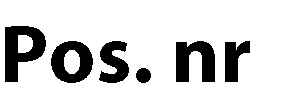 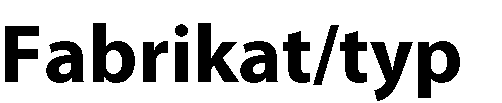 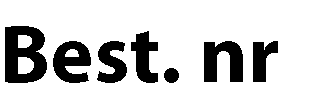 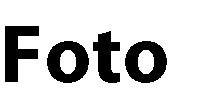 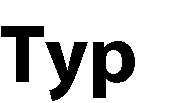 AX 3 P 1W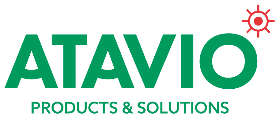 AX 3 POE- 7347661Art. 573210AX 3 PR1E- 7347662Art. 573212AX 3 PUE- 7347663Art. 573214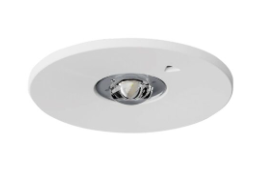 Batteri: Enligt centralMontage: InfälldBestyckning: LED Övrigt: IP20Effekt:1WLumen 1W:250lmAX 3 P 2WAX 3 POE- 7347665Art. 573211AX 3 PR1E- 7347666Art. 573213AX 3 PUE- 7347667Art. 573215Batteri: Enligt centralMontage: InfälldBestyckning: LED Övrigt: IP20Effekt:2WLumen 2W:380lm